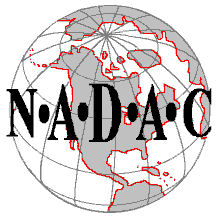                  NORTH AMERICAN DOG AGILITY COUNCIL     FUN-Match Application FormApplications are due 16 weeks prior to the date of the FUN-MatchGroup/Club Name:  												Date Requested: 												Location of Event Site:  											           City/State	The Chairperson is responsible for overseeing the running of the FUN-Match.  He/She is responsible for managing and reporting any misconduct or aggressive instances.  The Chairperson should be familiar with NADAC’s rules and policies.Chairperson:       						   										       Name						        E-Mail Address		   				   Street Address		      							(         ) 									City		  State	             Zip	 area code		   Phone #Guidelines:Equipment must be NADAC approved and meet current specifications.Dogs must be a minimum of 18 months old.Dogs must be registered with NADAC.No Food, or leashes may be used in the ring.  Toys/food may be carried into the ring in a closed container secured in a pocket.  They may not be used in the ring.Only recognized NADAC classes may be offered.  Unless special permission is granted by the NADAC Office to offer non-traditional classes.Classes to be Offered:Regular Agility				0   OtherChances				     (Please explain) 							JumpersHoopers													Touch N GoTunnelers													WeaversI certify that I/we have knowledge of, and are familiar with, and agree to abide by, the  rules and Regulations of NADAC in effect at the time of this  trial, and by  any additional rules and regulations as approved by  NADAC for  this FUN-Match.  Signature of Trial Secretary or Trial Chairperson:  									Date:				E-mail or Mail completed form to:North American Dog Agility Council (NADAC)24605 Dodds Rd., Bend, OR 97701NADACSharon@aol.comFUN-Match Application form 1-10-13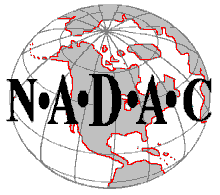 Fun Match Report FormPlease submit this form via an e-mail attachment within 5 days after your Fun Match to:NADAC, 24605 Dodds Rd., Bend, OR 97701NADACSharon@aol.comDate of Fun Match: 									Host Club:  										Location: 										Chairperson:  										Were there any instances of aggression by any dogs?  Include the names of the dogs and owner/handlers, and the registration number of the dogs involved.  Indicate what action was taken.Were there any instances of poor sportsmanship?  Include the names of the persons involved.  Indicate what action was taken.Please describe any complaints made by exhibitors.  Indicate who made the complaint, what the problem was, and what was done to rectify the problem.Please indicate an overall impression of how the Fun Match went.  What could have gone better?  What changes, if any, would you make next time?  What were you most pleased with?Submitted by:  									Date:				FUN-Match Report form 1-10-13